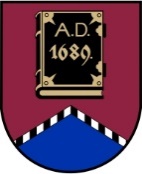 ALŪKSNES NOVADA PAŠVALDĪBAreģistrācijas numurs  90000018622DĀRZA IELĀ 11, ALŪKSNĒ,  ALŪKSNES NOVADĀ, LV – 4301, TĀLRUNIS 64381496, E-PASTS: dome@aluksne.lvA/S „SEB banka”, KODS: UNLALV2X, KONTS Nr.LV58UNLA0025004130335Alūksnē2022. gada 30. jūnijāNOTEIKUMI Nr. 3/2022APSTIPRINĀTIar Alūksnes novada pašvaldības domes30.06.2022. lēmumu Nr. 252(sēdes protokols Nr.17, 11.p.)Par Alūksnes novada pašvaldības kapitāla daļu pārvaldību Izdoti pamatojoties uz likuma “Par pašvaldībā” 41. panta pirmās daļas 2. punktu,Publiskas personas kapitāla daļu un kapitālsabiedrību pārvaldības likuma 33. pantu, 34. panta trešo daļu, 35. panta pirmo daļuI. Vispārīgie jautājumiAlūksnes novada pašvaldības kapitāla daļu pārvaldības noteikumi (turpmāk – Noteikumi), nosaka kārtību, kādā Alūksnes novada pašvaldībā (turpmāk – Pašvaldība) tiek īstenota Pašvaldības kapitāla daļu pārvaldība, kā arī kā tiek risināti atsevišķi ar kapitāla daļu un kapitālsabiedrību pārvaldību saistīti jautājumi. Noteikumu mērķis ir veicināt efektīvu, caurskatāmu, labas pārvaldības principiem atbilstošu pašvaldības kapitāla daļu pārvaldību, lai nodrošinātu kapitālsabiedrību efektīvu darbības rezultātu sasniegšanu, palielinātu to aktīvu izmantošanas lietderību, kā arī publisko interešu īstenošanu un aizsardzību. Noteikumi ir saistoši Alūksnes novada pašvaldības Centrālās administrācijas (turpmāk – Centrālā administrācija) amatpersonām, darbiniekiem, kuru kompetencē ir Pašvaldības kapitāla daļu pārvaldības jautājumi, kapitālsabiedrību valdēm.Noteikumi ir saistoši Pašvaldību kapitālsabiedrībām un Pašvaldību kontrolētām kapitālsabiedrībām. Attiecībā uz kapitālsabiedrībām, kas nav Pašvaldības kapitālsabiedrības vai Pašvaldības kontrolētas kapitālsabiedrības, Noteikumiem ir rekomendējošs raksturs.Noteikumos lietotie termini atbilst kapitālsabiedrību pārvaldības jomu regulējošo ārējo normatīvo aktu terminiem.II. Kapitālsabiedrības attīstības un darbības stratēģiskā plānošana 6. Kapitālsabiedrības valde izstrādā vidēja termiņa darbības stratēģiju (turpmāk – stratēģija) vismaz trīs gadu periodam, pamatojoties uz kapitālsabiedrības rīcībā esošajiem un plānotajiem resursiem un rūpīgu kapitālsabiedrības darbības un attiecīgā tirgus izvērtējumu, izvirzot stratēģijas ietvaros sasniedzamos mērķus un uzdevumus, nosakot rezultatīvos rādītājus to novērtēšanai un ņemot vērā Pašvaldības teritorijas attīstības plānošanas un politikas plānošanas dokumentus, kā arī deleģēšanas līgumos vai pakalpojumu līgumos ar Pašvaldību noteikto.7. Kapitālsabiedrības stratēģiskās plānošanas process sastāv no: 7.1. plānošanas (pašreizējās situācijas analīze, nākotnes perspektīvas un finanšu un nefinanšu mērķu noteikšana, finanšu un citu darbības rādītāju noteikšana). Finanšu un nefinanšu mērķi nosakāmi konkrēti un rezultatīvie rādītāji izmērāmi;7.2. īstenošanas (ikgadējo darbības plānu (budžetu, rīcības plānu, citu kapitālsabiedrības īstermiņa plānošanas dokumentu) sagatavošana vai aktualizācija sasaistē ar stratēģijā noteiktajiem mērķiem un finanšu rādītājiem, saimnieciskās darbības veikšana atbilstoši darbības plānam un stratēģijai, regulāra kontrole par saimnieciskās darbības rezultātu atbilstību plānotajam);7.3. rezultātu izvērtēšanas (sasniegto rezultātu salīdzināšana ar plānotajiem mērķiem un finanšu rādītājiem, kā arī īstermiņa plānošanas dokumentiem, priekšlikumu izstrāde plānu izmaiņām vai nepilnību novēršanai);7.4. pārskatīšanas un grozīšanas (aktuālas informācijas iekļaušana stratēģijā un novecojušās informācijas izslēgšana no tās, novērtējums par izmaiņu ietekmi uz kapitālsabiedrības ilgtermiņa izaugsmi).8. Kapitālsabiedrības valde stratēģiju izstrādā atbilstoši Publiskas personas kapitāla daļu un kapitālsabiedrību pārvaldības likuma (turpmāk – Kapitālsabiedrību pārvaldības likums) 57.panta nosacījumiem un vadoties no Pārresoru koordinācijas centra izstrādātajām Valsts kapitālsabiedrību vidēja termiņa darbības stratēģijas izstrādes vadlīnijām 9. Izstrādājot stratēģiju, kapitālsabiedrības valde ietver tajā priekšlikumu par prognozējamo peļņas izlietojumu un dividendēs izmaksājamās peļņas daļu. Peļņas izlietošanas mērķiem jābūt pietiekami konkrētiem, izvērtētiem un sasaistītiem ar kapitālsabiedrības attīstību un izvirzītajiem stratēģiskajiem mērķiem. 10. Stratēģijā ietvertā informācija ir publicējama saskaņā ar Kapitālsabiedrību pārvaldības likuma 58.pantu, kā arī ievērojot citos normatīvajos aktos noteiktās informācijas publiskošanas ierobežojumus. Stratēģijā norāda, kuras tās daļas nav publicējamas.11. Nodrošinot stratēģijas darbības termiņa nepārtrauktību, kapitālsabiedrības valde izstrādāto stratēģiju (par jaunu periodu) iesniedz dalībnieku sapulcei izvērtēšanai un apstiprināšanai ne vēlāk kā divus mēnešus pirms stratēģijas termiņa beigām. 12. Dalībnieku sapulce stratēģijas izvērtēšanā pieaicina speciālistus no Centrālās administrācijas Finanšu nodaļas, Grāmatvedības, Juridiskās nodaļas, Īpašumu nodaļas un Plānošanas un attīstības nodaļas (turpmāk – Pašvaldības speciālisti). Pēc Pašvaldības speciālistu izvērtējuma saņemšanas, dalībnieku sapulce apstiprina kapitālsabiedrības stratēģiju vai lūdz to precizēt un iesniegt atkārtotai apstiprināšanai.13. Kapitālsabiedrības valde nodrošina, ka, atbilstoši iepirkumu jomu regulējošajiem normatīvajiem aktiem, valsts elektroniskās informācijas sistēmā tiek ievietota informācija par turpmākajiem uzaicinājumiem iesniegt piedāvājumus, par plānotajiem iepirkumiem, noslēgtajiem līgumiem, pārtrauktajām procedūrām, kā arī cita normatīvajos aktos noteiktā ar iepirkumiem saistītā informācija un dalībnieku sapulcei tiek iesniegts valdes apstiprināts tekošā gada kapitālsabiedrības iepirkumu plāns.14. Kapitālsabiedrības, kurās ir vairāki dalībnieki, Pašvaldībā iesniedz dalībnieku sapulcē apstiprinātu stratēģiju vai tās grozījumus.III. Kapitāla daļu pārvaldībā iesaistītās institūcijas un atbildīgās amatpersonas, to kompetences apjomsPašvaldību tās kapitāla daļu pārvaldē kapitālsabiedrībās pārstāv un kapitāla daļu turētāja lēmumus pieņem  Alūksnes novada pašvaldības izpilddirektors (turpmāk – kapitāla daļu turētāja pārstāvis).Dalībnieku sapulces kompetencē esošos lēmumus pieņem kapitāla daļu turētāja pārstāvis.Kapitāla daļu turētāja pārstāvis pieņem lēmumus par Kapitālsabiedrību pārvaldības likuma, Komerclikuma un kapitālsabiedrību statūtos noteiktajiem jautājumiem.Kapitāla daļu turētāja pārstāvim, īstenojot dalībnieka tiesības kapitālsabiedrības dalībnieku sapulcē, atbilstoši Kapitālsabiedrības pārvaldības likumā noteiktajiem nosacījumiem, ir saistoši Pašvaldības domes lēmumi.Pašvaldības dome, pirms lēmuma pieņemšanas par ieguldījumu veikšanu kapitālsabiedrības pamatkapitālā, nodrošina pamatkapitāla palielināšanas nepieciešamības izvērtējumu un atbilstību novada attīstības plānošanas dokumentos noteiktajiem mērķiem un uzdevumiem un apstiprinātajai kapitālsabiedrības stratēģijai. Kapitālsabiedrības valde realizē kapitālsabiedrības darbības mērķus un stratēģiju, atbild par tai noteikto uzdevumu izpildi un darbības rezultātiem, nodrošinot normatīvo aktu prasību, dalībnieku sapulces lēmumu, kapitāla daļu turētāja pārstāvja rīkojumu un šo noteikumu izpildi.Kapitālsabiedrības valde mērķu īstenošanā nodrošina racionālu un ekonomiski pamatotu resursu izmantošanu, labas pārvaldības principu ievērošanu.Kapitālsabiedrības valde  nekavējoši informē dalībnieku sapulci par ikvienu būtisku kapitālsabiedrības aspektu, kas var apdraudēt kapitālsabiedrības mērķu sasniegšanu un sniedz priekšlikumus turpmākai rīcībai.Kapitālsabiedrības valdes loceklim kā valsts amatpersonai jāievēro Interešu konflikta novēršanas likuma prasības, t.sk. amatu savienošanas skaitliskais ierobežojums un nosacījums, ka savienošana ir pieļaujama, ja tā nav pretrunā ar valsts amatpersonai saistošām ētikas normām un nekaitē valsts amatpersonas tiešo pienākumu pildīšanai. Dalībnieku sapulce atļauju amatu savienošanai izsniedz reizē ar valdes locekļa ievēlēšanu valsts amatpersonas amatā un reizi gadā pārskata vai nav mainījušies tiesiskie un faktiskie apstākļi, kādi pastāvēja atļaujas izsniegšanas brīdī, un vai valsts amatpersonas konkrētā amata savienošana joprojām nerada interešu konfliktu, nav pretrunā ar valsts amatpersonai saistošām ētikas normām un nekaitē valsts amatpersonas tiešo pienākumu pildīšanai.Kapitālsabiedrības valdes loceklis kā valsts amatpersona pati raugās, lai tā savā darbībā ievērotu tiesību normas, t.i, raugās, lai nenonāku interešu konfliktā. Kapitālsabiedrības valdes loceklim ir pienākums informēt dalībnieku sapulci, ja  mainījušies tiesiskie un faktiskie apstākļi, kādi pastāvēja atļaujas izsniegšanas brīdī.IV. Kapitālsabiedrības darbības rezultātu izvērtēšana Lai nodrošinātu kapitālsabiedrības finanšu un saimnieciskās darbības regulāru darbības analīzi, kapitālsabiedrības valdei līdz kapitāla daļu turētāja pārstāvja noteiktam termiņam jānodrošina šādas informācijas iesniegšana:26.1. kapitālsabiedrības gada pārskats un zvērināta revidenta atzinums;26.2. pārskats par stratēģijā noteikto finanšu un nefinanšu mērķu izpildi (pielikums Nr.1 un Nr.2). Precizējumus stratēģijā kapitālsabiedrības valde iesniedz apstiprināšanai dalībnieku sapulcei  kopā ar gada pārskatu vai pēc nepieciešamības;26.3. detalizēta informācija (pārskats) par papildus (maksas) pakalpojumiem, kādus kapitālsabiedrība sniegusi attiecīgā pārskata ietvaros, norādot šo pakalpojumu sniegšanas pamatojumu un sniegšanas rezultātu, apjomu un kopsavilkumu par sniegto sabiedrisko pakalpojumu ieņēmumiem attiecībā pret visiem kapitālsabiedrības ieņēmumiem (pielikums Nr.3);26.4. iepirkumu plāns;26.5. reizi ceturksnī (līdz nākamā ceturkšņa pirmā mēneša 20.datumam) rakstveida ziņojums (trīs, sešu un deviņu mēnešu starpperiodu pārskats sagatavotus atbilstoši Kapitālsabiedrību pārvaldības likuma 58.panta ceturtajai daļai) par savu darbību. Ziņojumā atspoguļojot - kapitālsabiedrības komercdarbības rezultātus; kapitālsabiedrības saimniecisko stāvokli, rentabilitāti, apgrozījumu un vērtspapīru kustību; apstākļus, kas var ietekmēt kapitālsabiedrības saimniecisko stāvokli; plānoto sabiedrības komercdarbības politiku nākamajā pārskata periodā, kā arī informāciju par citiem nozīmīgiem kapitālsabiedrības darbības aspektiem;26.6. citas atskaites, pārskati, kas noteikti līgumos.27. Dalībnieku sapulce apstiprina gada pārskatu un veic vispusīgu kapitālsabiedrības darbības iepriekšējā pārskata gada rezultātu un valdes locekļu darbības izvērtēšanu.Kapitālsabiedrības valde pārskatu par darbības rezultātiem pārskata gadā sagatavo, iekļaujot pilnīgu un vispusīgu informāciju, kas nepieciešama, lai sniegtu objektīvu priekšstatu par kapitālsabiedrības darbības rezultātiem un tos ietekmējošiem apstākļiem pārskata gadā. Kapitālsabiedrības valde pārskatā par darbības rezultātiem norāda finanšu un nefinanšu mērķus, atbilstoši stratēģijai, ko salīdzina ar faktiskajiem datiem, kā arī norāda citu informāciju par apstākļiem, kas ietekmējuši kapitālsabiedrības darbības rezultātus un ietekmi uz iespējām sasniegt stratēģijā noteiktos mērķus, kā arī norāda darbības, kādas kapitālsabiedrība veikusi vai plāno veikt, lai mazinātu vai novērstu šo apstākļu negatīvo ietekmi. Pārskatā par darbības rezultātiem valdes locekļi ietver darbības individuālo pašnovērtējumu (attiecināms uz kapitālsabiedrībām, kur valdē ir vairāk kā viens valdes loceklis). Kapitālsabiedrības valde līdz kārtējā gada 1.decembrim dalībnieku sapulcei sniedz rakstisku informāciju par iepirkuma plāna izpildi, t.sk., skaidrojumu par apstākļiem, kas traucē izpildīt plānu. Kapitālsabiedrības valde nodrošina, ka visa Pašvaldībai iesniegtā informācija ir patiesa, pietiekama, lai informācijas lietotājs varētu gūt patiesu un skaidru priekšstatu. Dalībnieku sapulce, izvērtējot kapitālsabiedrības pārskatu par darbības rezultātiem, var pieaicināt Pašvaldības speciālistus.Dalībnieku sapulce, kapitālsabiedrības darbības rezultātus vērtē starpperioda (trīs mēneši, seši mēneši, deviņi mēneši) un gada griezumā, salīdzinot tos ar iepriekšējo gadu attiecīgo periodu rādītājiem. Izvērtējot kapitālsabiedrības darbības rezultātus, dalībnieku sapulce pieņem lēmumu, kurā: 34.1. salīdzina stratēģijā plānotos rezultātus ar faktisko izpildi;	34.2. novērtē kapitālsabiedrības mērķu izpildi;	34.3. norāda nepieciešamību pēc papildus informācijas un dokumentu iesniegšanas;34.4. norāda uz nepieciešamību aktualizēt stratēģiju, izdarot tajā nepieciešamos grozījumus; 34.5. norāda katra valdes locekļa darbības izvērtējumu; 34.6. norāda uz turpmāko rīcību, lai nodrošinātu kapitāla daļu vērtību pieaugumu, kā arī stratēģijā noteikto mērķu sasniegšanu. Reizi gadā pēc gada pārskata apstiprināšanas dalībnieku sapulce izvērtē kapitālsabiedrības vidējo darbinieku skaitu un finanšu rādītājus (bilances kopsummu un neto apgrozījumu) un iedala kapitālsabiedrību attiecīgajā grupā – maza, vidēja vai liela kapitālsabiedrība.Dalībnieku sapulce pēc kapitālsabiedrības darbības rezultātu un valdes darbības izvērtējuma, kā arī pēc 34.punktā pieņemtā lēmuma, var pārskatīt valdes mēneša atlīdzības apmēru un lemt par prēmijas izmaksāšanu, ievērojot Ministru kabineta noteikumos paredzēto maksimālo apmēru un iekšējā normatīvā akta “Alūksnes novada pašvaldības kapitālsabiedrību valdes locekļu atlīdzības noteikšanas kārtība” nosacījumus.Pēc Kapitālsabiedrības darbības rezultātu izvērtēšanas, dalībnieku sapulce reizi gadā, ne vēlāk kā līdz kārtējā gada 1.jūlijam, sagatavo ziņojumu Alūksnes novada domei, t.sk. sniedz vērtējumu par Kapitālsabiedrību sniegto pakalpojumu atbilstību deleģējuma vai pilnvarojuma līgumos noteiktajiem uzdevumiem. Lai nodrošinātu pietiekamas informācijas sniegšanu, dalībnieku sapulce, uz ziņojuma sniegšanu Alūksnes novada pašvaldības domei, uzaicina piedalīties kapitālsabiedrības valdi.Ja ir pamatotas aizdomas par pārkāpumiem vai neefektīvu un nelietderīgu kapitālsabiedrības saimniecisko darbību un, ja konstatēti riski attiecībā uz noteikto mērķu sasniegšanas iespējamību, dalībnieku sapulce var ierosināt Alūksnes novada domei lemt par audita veikšanu kapitālsabiedrībā.Par pieļautajiem pārkāpumiem dalībnieku sapulce valdi var disciplināri sodīt.Dalībnieku sapulce var atsaukt valdes locekli, ja tam ir svarīgs iemesls. Par svarīgu iemeslu jebkurā gadījumā uzskatāma rupja pilnvaru pārkāpšana, pienākumu neizpilde vai nepienācīga izpilde, nespēja vadīt kapitālsabiedrību, kaitējuma nodarīšana kapitālsabiedrības interesēm, kā arī uzticības zaudēšana. V. Pašvaldības tiešā līdzdalība kapitālsabiedrībāPašvaldība, atbilstoši normatīvo aktu prasībām un Konkurences padomes ieteikumiem, ne retāk kā reizi piecos gados pārvērtē savu  līdzdalību Kapitālsabiedrībā un atbilstību Kapitālsabiedrību pārvaldības likuma 4.panta nosacījumiem un nosaka vispārējo stratēģisko mērķi. Pašvaldības izpilddirektors ar rīkojumu nosaka kārtību, kādā tiek organizēta Pašvaldības tiešās līdzdalības kapitālsabiedrībā izvērtēšana vai pārvērtēšana.VI. Valdes locekļu nominēšanaKapitālsabiedrības valdes nominēšana tiek īstenota saskaņā ar Ministru kabineta noteikto kārtību un ievērojot Pārresoru koordinācijas centra izstrādātās vadlīnijas valdes un padomes locekļu nominēšanai.Kapitālsabiedrības valdes atkārtota ievēlēšana tiek īstenota pamatojoties uz iepriekšējā pilnvaru termiņa darba rezultātu izvērtējumu un saskaņā ar Ministru kabineta noteikto kārtību.Nominācijas komisiju izveido Pašvaldības izpilddirektors ar rīkojumu. VII. Dividendēs izmaksājamās peļņas daļas noteikšanas kārtība46. Dividendēs izmaksājamo peļņas daļu un dividenžu apmēru nosaka, ievērojot:46.1. kapitālsabiedrības mērķus un to īstenošanu;46.2. kapitālsabiedrības budžetu un tajā iekļauto peļņas prognozi, atbilstoši stratēģijai;46.3. stratēģijā iekļauto informāciju par plānoto kapitālsabiedrības budžetu nākamajiem trīs gadiem, turpmākajiem kapitālsabiedrības attīstības un investīciju piesaistes virzieniem, finanšu ieguldījumiem un to avotiem un citiem pasākumiem, kas palielina kapitālsabiedrības vērtību, kapitāla turpmāko atdevi, nodrošina stabilu kapitālsabiedrības darbību un pakalpojumu sniegšanu;46.4. nepieciešamību nodrošināt optimālu kapitāla struktūru (pašu kapitāla un aizņemtā kapitāla attiecību), sabalansējot finanšu riskus, kā arī izvērtējot kapitāla pietiekamības un atdeves rādītājus.47. Dividendes netiek izmaksātas, ja:47.1. kapitālsabiedrībai ir nesegti iepriekšējo periodu zaudējumi (kuri ieskaitīti iepriekšējo gadu nesadalītajā peļņā/nesegtajos zaudējumos vai samazinājuši kapitālsabiedrības statūtos paredzētās rezerves);47.2. izmaksas ir plānotas kapitālsabiedrības ilgtermiņa ieguldījumos un citu stratēģisko mērķu īstenošanai;47.3. kapitālsabiedrības peļņa ir gūta, saņemot Pašvaldības finansējumu;47.4. daļa peļņas gūta, pārvērtējot kapitālsabiedrības ilgtermiņa ieguldījumus.48. Dividendes izmaksājamas tikai naudā.49. Kapitālsabiedrības valdes loceklis sagatavo un iesniedz dalībnieku sapulcei priekšlikumu par peļņas izlietošanu, ievērojot noteikumu 46. punkta nosacījumus un norāda konkrētus peļņas izlietošanas mērķus, kas ir pietiekami konkrēti un izvērtēti un atbilstoši kapitālsabiedrības attīstībai un izvirzītajiem stratēģiskajiem mērķiem, kā arī iesniedz detalizētu informāciju (pārskatu) par iepriekšējā gada nesadalītās peļņas vai veiktā ieguldījuma pamatkapitālā izlietošanu un skaidrojumu, ja finanšu ieguldījumi vai to daļa nav izlietota atbilstoši dalībnieku sapulces noteiktajiem mērķiem.50. Kapitālsabiedrības valdes loceklis var iesniegt priekšlikumus par izmaksājamo dividenžu apmēru ar attiecīgu pamatojumu par nepieciešamību palielināt vai samazināt dividendēs izmaksājamo peļņas daļu, ja priekšlikums atšķiras no 49. punktā noteiktā priekšlikuma un, ja pastāv kāds no zemāk minētajiem apstākļiem:50.1. no kapitālsabiedrības darbības neatkarīgu apstākļu dēļ, neparedzētu notikumu vai ārkārtas situāciju dēļ ir iestājušās faktiskās sekas, kuru novēršanai un stratēģijā noteikto mērķu īstenošanai kapitālsabiedrības rīcībā nepieciešams atstāt finanšu līdzekļus dividendēs izmaksājamās peļņas daļas apmērā (pilnībā vai daļēji);50.2. kapitālsabiedrība no tās neatkarīgu apstākļu dēļ nav veikusi kapitāla ieguldījumus, bet tos plāno veikt kārtējā pārskata gadā;50.3. dividenžu izmaksa prognozētajā apmērā var radīt draudus kapitālsabiedrības finanšu stabilitātei;50.4. pastāv citi gadījumi, atbilstoši normatīvajos aktos noteiktajam.51. Pašvaldības speciālisti izskata kapitālsabiedrības gada pārskatus, izvērtē iesniegtos priekšlikumus par peļņas izlietojumu un Pašvaldībai dividendēs izmaksājamo peļņas daļu, salīdzinot ar stratēģijā ietverto prognozējamo peļņas daļu un apmēru, kas izmaksājama dividendēs un iesniedz dalībnieku sapulcei atzinumu par kapitālsabiedrības peļņas izlietošanu un dividendēs izmaksājamo peļņas daļu. 52. Dalībnieku sapulce ne vēlāk kā mēnesi pēc gada pārskata apstiprināšanas, ievērojot šo noteikumu nosacījumus, pieņem vienu no šādiem lēmumiem:52.1. peļņa tiek novirzīta iepriekšējo periodu zaudējumu segšanai;52.2. peļņa tiek novirzīta kapitālsabiedrības attīstībai, ja šādi ieguldījumi paredzēti stratēģijā noteikto mērķu sasniegšanai (saimnieciskās darbības nodrošināšanai, ilgtspējīgai attīstībai un konkurētspējas saglabāšanai);52.3. 10% apmērā no tīrās peļņas, proporcionāli Pašvaldībai piederošajām kapitāla daļām, kapitālsabiedrība iemaksā Pašvaldības budžetā.53. Dalībnieku sapulce 10 (desmit) darba dienu laikā pēc kāda no 52. punktā minēto lēmumu pieņemšanas dienas, informē Pašvaldības Centrālās administrācijas Finanšu nodaļu un Grāmatvedību par pieņemto lēmumu un datumu, līdz kuram dividendes tiks iemaksātas Pašvaldības budžetā.54.  Kapitālsabiedrība dividendes iemaksā Pašvaldības norādītajā kontā 3 (trīs) mēnešu laikā no dalībnieku sapulces  lēmumu pieņemšanas dienas.VIII. Atteikšanās no dividenžu izmaksas un Pašvaldības ieguldījums kapitālsabiedrībā kā komercdarbības atbalsts55. Ja tiek lemts par pilnīgu vai daļēju atteikšanos no dividenžu izmaksas un Pašvaldības ieguldījumu kapitālsabiedrībā, tad atbalsts kapitālsabiedrībai var tikt piešķirts:55.1. saskaņā ar Eiropas Komisijas 2013.gada 18.decembra Regulas (ES) Nr. 1407/2013 par Līguma par Eiropas Savienības darbību 107. un 108.panta piemērošanu de minimis atbalstam (turpmāk – Komisijas regula Nr. 1407/2013);55.2. saskaņā ar Eiropas komisijas 2011.gada 20.decembra lēmumu Nr. 2012/21/ES “Par Līguma par Eiropas Savienības darbību 106.panta 2.punkta piemērošanu valsts atbalstam uz kompensāciju par sabiedriskajiem pakalpojumiem dažādiem uzņēmumiem, kuriem uzticēts sniegt pakalpojumus ar vispārēju tautsaimniecisku nozīmi” (turpmāk – Komisijas lēmums Nr.2012/21/ES)  nosacījumiem, gadījumā, ja kapitālsabiedrība ir sabiedrisko pakalpojumu sniedzējs.56. De minimis atbalsta piešķiršanu un atbalsta pretendenta izvērtēšanu atbilstoši Komisijas regulas Nr. 1407/2013 nosacījumiem veic Pašvaldības speciālisti, ņemot vērā šādus nosacījumus:56.1. Atbalsts netiek piešķirts Komisijas regulas Nr. 1407/2013 1.panta 1.punktā noteiktajās nozarēs un darbībām. Ja de minimis atbalsta saņēmējs darbojas šajās nozarēs vai veic attiecīgās darbības, atbalstu drīkst piešķirt tikai tad, ja tiek skaidri nodalītas atbalstāmās darbības un finanšu plūsmas, nodrošinot, ka darbības minētajās nozarēs vai attiecīgās darbības negūst labumu no piešķirtā atbalsta;56.2. Vienam de minimis atbalsta saņēmējam de minimis atbalsta apmērs kopā ar attiecīgajā fiskālajā gadā un iepriekšējos divos gados piešķirto de minimis atbalstu nepārsniedz Komisijas regulas Nr. 1407/2013 3.panta 2.punktā noteikto maksimālo de minimis atbalsta apmēru viena vienota uzņēmuma līmenī;56.3. Viens vienots uzņēmums ir uzņēmums, kas atbilst Komisijas regulas Nr. 1407/2013 2.panta 2.punktā noteiktajai “viena vienota uzņēmuma” definīcijai;56.4. Šo noteikumu ietvaros piešķirto de minimis atbalstu drīkst kumulēt ar citu de minimis atbalstu līdz Komisijas regulas Nr.1407/2013 3.panta 2.punktā noteiktajam attiecīgajam robežlielumam. Šo noteikumu ietvaros piešķirto de minimis atbalstu nekumulē ar citu valsts atbalstu par vienām un tām pašām attiecināmajām izmaksām;56.5. Atbalsta pretendents iesniedz informāciju par plānoto vai piešķirto atbalstu par tām pašām attiecināmajām izmaksām, norādot atbalsta piešķiršanas datumu, atbalsta sniedzēju, atbalsta pasākumu, atbalsta intensitāti un plānoto vai piešķirto atbalsta summu. Pirms lēmuma par atbalsta piešķiršanu pieņemšanas, Pašvaldība izskata atbalsta pretendenta iesniegtos dokumentus un pārliecinās par kumulācijas normu korektu izpildi;56.6. De minimis atbalstu uzskata par piešķirtu ar dienu, kad  pieņemts lēmumu par atteikšanos no dividenžu izmaksas  vai par Pašvaldības ieguldījumu kapitālsabiedrībā kā de minimis atbalsta piešķiršanu;56.7. Lēmumu par de minimis atbalsta piešķiršanu pieņem, ievērojot Komisijas regulas 1407/2013 7.panta 4.punktā un 8.pantā noteikto termiņu;56.8. Pašvaldība un de minimis atbalsta saņēmējs uzglabā visus ar de minimis atbalsta piešķiršanu saistītos datus atbilstoši Komisijas regulas Nr. 1407/2013 6.panta 4.punktam;56.9. De minimis atbalsta uzskaite tiek veikta saskaņā ar normatīvajiem aktiem par de minimis uzskaites un piešķiršanas kārtību un de minimis atbalsta uzskaites veidlapu paraugiem;56.10. Ja tiek pārkāptas Komisijas regulas Nr.1407/2013 prasības, atbalsta saņēmējam ir pienākums atmaksāt Pašvaldībai visu projekta ietvaros saņemto komercdarbības atbalstu kopā ar procentiem, ko publicē Eiropas Komisija saskaņā ar Komisijas 2004.gada 21.aprīļa regulas  (EK) Nr. 794/2004, ar ko īsteno Padomes Regulu (ES) 2015/1589, ar ko nosaka sīki izstrādātus noteikumus Līguma par Eiropas Savienības darbību 108.panta piemērošanai, 10.pantu, tiem pieskaitot 100 bāzes punktus, no dienas, kad valsts atbalsts tika izmaksāts finansējuma saņēmējam līdz tā atgūšanas dienai, ievērojot Komisijas 2004.gada 21.aprīļa regulas (EK) Nr. 794/2004, ar ko īsteno Padomes Regulu (ES) 2015/1589, ar ko nosaka sīki izstrādātus noteikumus Līguma par Eiropas Savienības darbību 108.panta piemērošanai, 11.pantā noteikto procentu likmes piemērošanas metodi. 57. Atbalsta (kompensācijas par sabiedriskajiem pakalpojumiem) piešķiršanu un atbalsta pretendenta izvērtēšanu atbilstoši Komisijas lēmuma Nr.2012/21/ES nosacījumiem veic Pašvaldības speciālisti, ņemot vērā šādus nosacījumus:57.1. Atbalsta pretendentam ir noslēgts līgums par sabiedrisko pakalpojumu sniegšanu ar Alūksnes novada pašvaldību vai deleģēšanas līgums un līgumā ir norādīti:57.1.1. konkrēti sniedzamie sabiedriskie pakalpojumi;57.1.2. prasības sabiedrisko pakalpojumu sniedzējam par nepieciešamajām investīcijām sabiedrisko pakalpojumu sniegšanas infrastruktūrā, lai nodrošinātu minēto pakalpojumu izpildi saskaņā ar katram konkrētajam pakalpojumam izvirzītajām prasībām;57.1.3. līguma darbības laiks, kas nepārsniedz 10 gadus;57.1.4. sabiedrisko pakalpojumu sniegšanas teritorija;57.1.5. sabiedrisko pakalpojumu sniedzējam piešķirtās ekskluzīvās vai īpašās tiesības;57.1.6. informācija par iespēju saņemt atlīdzības (kompensācijas) maksājumus un nosacījumi atlīdzības (kompensācijas) maksājumu aprēķināšanai, kontrolei un pārskatīšanai, kā arī atlīdzības (kompensācijas) maksājumu pārmaksas novēršanai un atmaksāšanai;57.1.7. atsauce uz Komisijas lēmumu Nr. 2012/21/ES.57.2. Atbalsts, kas tiek piešķirts kā kompensācija par pakalpojuma ar vispārēju tautsaimniecisku nozīmi sniegšanu, tiek kontrolēts atbilstoši Komisijas lēmuma Nr.2012/21/ES 6. panta nosacījumiem;57.3. Atbalstu drīkst kumulēt ar citu valsts atbalstu, kas sniegts saskaņā ar Komisijas lēmumu Nr. 2012/21/ES, citas atbalsta programmas vai individuālā atbalsta projekta ietvaros par vienām un tām pašām attiecināmajām izmaksām, ja pēc atbalstu apvienošanas atbalsta vienībai vai izmaksu pozīcijai attiecīgā maksimālā atbalsta intensitāte nepārsniedz 100 % un Komisijas lēmuma Nr.2012/21/ES 2.panta 1.punkta a) apakšpunktā noteikto summu;57.4. Pašvaldībai un atbalsta saņēmējam ir pienākums dokumentāciju par saņemto atbalstu glabāt 10 gadus no pilnvarojuma termiņa beigām; 57.5. Ja tiek pārkāptas Komisijas lēmuma Nr. 2012/21/ES prasības, atbalsta saņēmējam ir pienākums atmaksāt Pašvaldībai visu projekta ietvaros saņemto nelikumīgo komercdarbības atbalstu kopā ar procentiem, ko publicē Eiropas Komisija saskaņā ar Komisijas 2004.gada 21.aprīļa regulas  (EK) Nr. 794/2004, ar ko īsteno Padomes Regulu (ES) 2015/1589, ar ko nosaka sīki izstrādātus noteikumus Līguma par Eiropas Savienības darbību 108.panta piemērošanai, 10.pantu, tiem pieskaitot 100 bāzes punktus, no dienas, kad valsts atbalsts tika izmaksāts finansējuma saņēmējam līdz tā atgūšanas dienai, ievērojot Komisijas 2004.gada 21.aprīļa regulas (EK) Nr. 794/2004, ar ko īsteno Padomes Regulu (ES) 2015/1589, ar ko nosaka sīki izstrādātus noteikumus Līguma par Eiropas Savienības darbību 108.panta piemērošanai, 11.pantā noteikto procentu likmes piemērošanas metodi.IX. Informācijas atklātības nodrošināšanaKapitālsabiedrības valde nodrošina normatīvajos aktos noteiktās aktuālās informācijas savlaicīgu publiskošanu savā mājas lapā internetā.Pašvaldība nodrošina Alūksnes novada pašvaldības mājaslapā www.aluksne.lv normatīvajos aktos noteiktās informācijas par kapitālsabiedrībām, kurās Pašvaldībai ir līdzdalība, publiskošanu. Informāciju sagatavo un aktualizē kapitālsabiedrības valde, iesniedzot to Pašvaldības speciālistu norādītajā termiņā un kārtībā. X. Noslēguma jautājumsAtzīt par spēku zaudējušiem Alūksnes novada pašvaldības domes 2020.gada 28.janvāra noteikumus Nr. 1/2020 “Par Alūksnes novada pašvaldības kapitāla daļu pārvaldību”.Domes priekšsēdētājs								Dz.ADLERSPielikums Nr.1(Kapitālsabiedrības nosaukums) vidēja termiņa darbības stratēģijā noteikto finanšu mērķu, tai skaitā finanšu rādītāju sasniegšanas plāns un izpilde (pārskata) gadā, EURValdes izvērtējums par finanšu mērķu izpildes/neizpildes kopējo ietekmi uz vispārējo stratēģisko mērķu sasniegšanu …Valdes loceklis      _______________________                              _____________________________                                                                                               (paraksts)                                                                      (vārds, uzvārds)Sagatavotājs         ________________________                                    __________________________                                     (paraksts)                                                                   (vārds, uzvārds)Pielikums Nr.2(Kapitālsabiedrības nosaukums) vidēja termiņa darbības stratēģijā noteikto nefinanšu mērķu plāns un izpilde (pārskata) gadā Valdes izvērtējums par nefinanšu mērķu izpildes/neizpildes kopējo ietekmi uz vispārējo stratēģisko mērķu sasniegšanu Pielikums Nr.3(Kapitālsabiedrības nosaukums) pārskats par papildus (maksas) pakalpojumiem (pārskata) gadā Finanšu mērķi, t.sk. finanšu rādītājiFinanšu mērķi, t.sk. finanšu rādītājiFinanšu mērķi, t.sk. finanšu rādītājiFinanšu mērķi, t.sk. finanšu rādītājiFinanšu mērķi, t.sk. finanšu rādītājiFinanšu mērķi, t.sk. finanšu rādītājiFinanšu mērķi, t.sk. finanšu rādītājiMērķis/RādītājsFakts iepriekšējā gadā (n-1)Plānotais pārskata gadā (n)Fakts pārskata gadā (n)Novirze no plānotā n gadāNovirze no plānotā n gadā, %Valdes skaidrojums par novirzēmFinansējums no pašvaldības un valsts budžetaDeleģēšanas līguma izpildeiNekustamā īpašuma pārvaldīšanaiPamatkapitāla palielināšanaiu.c. finansējuma veidiBilances rādītāji (uz perioda beigām)Pamatlīdzekļi un nemateriālie ieguldījumiApgrozāmie līdzekļiAktīvi kopāPašu kapitālst.sk. pamatkapitālsĪstermiņa saistībasIlgtermiņa saistībasP/Z aprēķina rādītājiNeto apgrozījums, euroPārējie ieņēmumi (pirms pārējiem procentu ieņēmumiem un tam līdzīgiem ieņēmumiem)t.sk. nākamo periodu ieņēmumi (neto apgrozījumā un pārējos ieņēmumos)Ražošanas izmaksasPārējās izmaksas (pirms procentu maksājumiem un tam līdzīgām izmaksām) t.sk. pārdošanas un administrācijas izmaksast.sk. nolietojums (ražošanas un pārējās izmaksas)Peļņa vai zaudējumi, euroPeļņa vai zaudējumi pirms procentu maksājumiem, nodokļiem, nolietojuma un amortizācijas atskaitījumiem (EBITDA), euroFinanšu rādītājiPašu kapitāls/aktīvi, euroPašu kapitāla atdeve (ROE), %Aktīvu atdeve (ROE), %EBITDA rentabilitāte, %Kopējais likviditātes rādītājsApgrozāmo līdzekļu likviditāteSaistību īpatsvars bilancē, %Pamatdarbības neto naudas plūsma, euroInvestīciju plāna izpilde, euroValsts budžetā iemaksātās dividendes pārskata periodā, euroCiti kapitālsabiedrības stratēģijā minētie finanšu rādītājiNefinanšu mērķiNefinanšu mērķiNefinanšu mērķiNefinanšu mērķiNefinanšu mērķiNefinanšu mērķiNefinanšu mērķiNefinanšu mērķiMērķisVeicamie pasākumi/uzdevumiSasniedzamie rezultatīvie rādītājiIzpildes termiņšNepieciešamais finansējums, EUR un iespējamie finansēšanas avotiFaktiskā rādītāju izpilde (apjoms/summa)Valdes skaidrojums par novirzēmAtbildīgais (norādīt gadījumā, ja valdē ir vairāk par vienu locekli)Stratēģijā minētais nefinanšu mērķisValdes loceklis      _______________________                              _____________________________                                                                                               (paraksts)                                                                      (vārds, uzvārds)               Sagatavotājs         ________________________                                    __________________________                                     (paraksts)                                                                   (vārds, uzvārds)Papildus (maksas) pakalpojumiPapildus (maksas) pakalpojumiPapildus (maksas) pakalpojumiPapildus (maksas) pakalpojumiPapildus (maksas) pakalpojumiPapildus (maksas) pakalpojumiPakalpojuma veidsMērvienībaApjomsSumma, EUR% no kopējiem ieņēmumiemPamatojumsValdes loceklis      _______________________                              _____________________________                                                                                               (paraksts)                                                                      (vārds, uzvārds)               Sagatavotājs         ________________________                                    __________________________                                     (paraksts)                                                                   (vārds, uzvārds)